6/2011US EPA Region 1Municipal Energy Management Plan Workbook This workbook contains tools that have been found to be effective in helping towns and local energy committees to develop energy plans and use the Plan-Do –Check –Act model to reduce energy use. The main product is the energy inventory, once that is completed and presented these tools can be used in a group setting to help encourage discussion and set direction of the local energy committee and interested town officials, hopefully working together.  PlanSteps: 1) Worksheet of Previously Implemented Energy Improvement ProjectsEvery town has done some energy efficiency projects.  It might have been lighting, replacement of HVAC, streetlights, or other projects with rebates from the electrical utility.  It might have been benchmarking by a student or consultant. Town Managers wearing too many hats cannot keep track of everything that has been done, and membership of the Local Energy Committee often changes, or the volunteers making up the committee do not meet on a consistent basis, so information easily gets lost. These projects need to be documented so the town knows where to begin with their energy plan and the results of past efforts are not lost.  The location of existing documentation and things such as passwords to Portfolio Manager should also be documented here.  (See attached worksheet)2) Assessment ToolThe intent of the municipal assessment tool is to:-help explain what an energy management plan is-measure progress being made by a town in developing an energy management plan-provide a graphic presentation of where efforts should be made if the town wants to develop a robust energy management plan.The assessment tool can be filled out when beginning to work with a town or energy committee so they understand the goals of developing an energy management plan.  It can then be filled out again in the future to demonstrate progress being made.  (See separate file)3) Data Collection WorksheetsData needs to be collected to be entered into STOCC and Portfolio Manager to develop an energy inventory.  These tools will give the town a baseline to use in making the decision for next steps.  The data should be entered for a period of time decided upon by the town, but not less than 12 months.  The data for each type of energy use must be completely overlapping.   The data must include all sources of energy used by the town.  STOCC can automatically make nice graphs; Portfolio Manager Data must be down loaded into Excel.   The presentation of data should be kept simple and focus on where energy is being used.  The next steps include auditing the buildings or fleets that use the most energy. (See examples of presentations).  It may be easier to start with benchmarking one or two buildings, so that the task of data collection does not get overwhelming. (See attached worksheets) http://www.cleanair-coolplanet.org/for_communities/stocc.phphttp://www.energystar.gov/index.cfm?c=evaluate_performance.bus_portfoliomanager4) Develop Comprehensive Inventory Report : Written and Power Point PresentationA comprehensive inventory report should include all sources and uses of energy in the town including heat and electricity for municipal buildings, energy use for fleets, and streetlights and traffic lights.  Examples including boilerplate language to develop a report are available on the Nashua Regional Planning Commission website. The comprehensive inventory report must be presented to all decision makers including town officials and energy committee members. The Power point presentation should be brief and to the point, the decision makers need to know where energy is being used, and how the energy intensity of their buildings compares to the national average.  http://www.nashuarpc.org/publications/local/Hollis/Hollis_Energy_Report.pdfDoSteps:1)  Audit Municipal BuildingsDo your own walk through audits to find obvious problems. Schedule free audits with utility companies.  The utility companies offer free audits too their municipal customers, Often these audits can suggest areas where more expertise should be brought in the future. Z:\Data\wwt\muni guide documents\How to Conduct Your Own Energy Audit - Nicor.mht2) Develop list of projectsBased on the inventory and audits, develop a list of potential energy reduction projects, including behavioral programs and areas that need more research, or more comprehensive audits. 3) Complete Energy Priority Ranking TableOnce the town has completed benchmarking and auditing, they should have a number of potential projects.  This tool is very helpful in ranking the projects.  Some recommendations may be big energy savers, but may not be feasible to do at this time.  Using this table will keep the energy plan moving ahead even if funding is lacking or the committee is not willing to go to town meeting for big ticket items at this time.  It also serves to document the recommendations and can be revisited if grants or other funding become available.  This should be done as a group exercise with the energy committee and town management so all opinions are heard and discussed. 4) Energy Action PlanEach action from the energy priority ranking table that the town or energy committee decides to undertake should have an action plan written for it.  This provides documentation that can be pulled out and reviewed at each meeting.  If dates, personnel and timelines shift as the project progresses, that information should be documented on the action plan so information is not lost.  Projects, especially when being done by volunteers, rarely proceed as planned, so it is important that any progress is documented. CheckSteps :1) Update  data collection with data collection worksheet from STOCC and Portfolio ManagerUpdate data after a significant project is completed or on a monthly or annual basis to track progress2) Update Assessment toolRevisit energy management planning assessment spreadsheet and update with any progress that has been made. ACTSteps:1)  Develop Presentation on Progress MadeUsing updated data, redo presentation and present to town officials and energy committee members2) Advertise ProgressPublish article on progress in local newspaper, on line, any venue to get the information to the public on both energy savings and dollar savings. 3) Go Back to PLANAppendixWorksheet on previously implemented projects (Attached)Assessment tool (See separate File)STOCC and PM Data collection worksheets (Attached)Boilerplate inventory report from Hollis, NHhttp://www.nashuarpc.org/publications/local/Hollis/Hollis_Energy_Report.pdfExample power point presentations (see separate File)Energy priority ranking table worksheet (Attached)Energy Action plan Worksheet (Attached) How to conduct your own Energy Audit Z:\Data\wwt\muni guide documents\How to Conduct Your Own Energy Audit - Nicor.mhtWorksheet of Previously Implemented Energy Improvement Projects: Use this to identify energy improvements Town has already madeAdapted from Ensuring a Sustainable Future: An Energy Management Guidebook for Wastewater and Water Utilities, EPA, January 2008, p. 16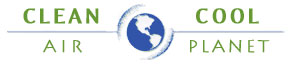 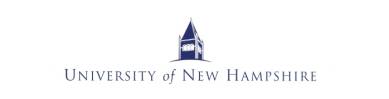 Data Required for the Small Town Carbon Calculator (STOCC)ENERGY STAR Portfolio Manager Data Collection Worksheet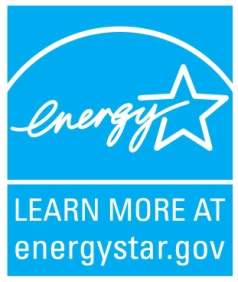 This worksheet was designed to help building owners and managers collect data to benchmark buildings using EPA ENERGY STAR’s Portfolio Manager. The information in this worksheet will be used to establish your building’s profile in Portfolio Manager, which is critical to calculate benchmarks of key metrics such as energy intensity and costs, water use, and carbon emissions. All building types can be entered into Portfolio Manager and receive energy and water benchmarks, as well as a comparison of performance against a national average for buildings of a similar type.Some buildings will also receive an ENERGY STAR rating.  The ENERGY STAR rating is a benchmark that indicates how efficiently buildings use energy on a 1-100 scale. A rating of 50 indicates that energy performance is average compared to similar buildings, while a rating of 75 or better indicates top performance, and means your building may be eligible to earn the ENERGY STAR label. To receive an ENERGY STAR rating, the gross floor area of the building must be comprised of 50% or more of one of the following space types: Bank/Financial Institution Courthouse Hospital (acute care and children’s) Hotel K-12 School Medical Office Multifamily HousingOffice Residence Hall/Dormitory Retail Store Supermarket Warehouse (refrigerated and non-refrigerated) Wastewater Treatment Plant Click on the space type to view a definition and a summary of the information needed to receive an ENERGY STAR rating.  If you have a building with space types not listed above, enter this space into Portfolio Manager using the “Other” space type.Required Data for ENERGY STAR BenchmarkingPortfolio Manager username and password.The building street address, year built, and contact information.The building gross floor area and key operating characteristics for each major space type. Use this worksheet to collect this information before logging in to Portfolio Manager.12 consecutive months of utility bills for all fuel types used in the building.  If you don’t have this information readily available, contact your utility provider(s) as most will be able to easily supply this historical information.  InformationFacility name _______________________________________________________________ Year built______________Building address ___________________________________________________________________________________  ____________ZIP ____________________Space Use AttributesBefore compiling the information noted in the boxes below, review the following important information:Specific definitions and instructions for each of the data fields listed in the boxes below can be viewed by navigating to the Portfolio Manager Help, selecting “Space Type Definitions,” choosing the appropriate building type, and selecting “Space Use Information.” Some buildings may contain multiple space types within a single building (e.g. office, computer data center, and parking OR K-12 school and swimming pool). Complete the fields below for each applicable major space types within the building. For buildings with multiple tenants with the same space type, these spaces should be entered separately only when the number of weekly operating hours among tenants differs by more than 10 hours. For example, in a 100,000 square foot (SF) office building where 75,000 SF operates 60 hours a week and 25,000 SF operates 80 hours a week, please list as two separate spaces – one 75,000 SF space and one 25,000 SF space. As this is most common in office buildings, multiple office space fields are provided below to capture data for multiple tenants if necessary. Default values supplied by Portfolio Manager can be used for all space use characteristics with the exception of gross floor area. Using default values will result in an approximate energy performance rating which can be a beneficial metric for estimating energy performance. If defaults are used for an initial rating, it is recommended that actual data be added later to more accurately measure a facility’s energy performance. Facilities using default values are not eligible to apply for the ENERGY STAR label.  Leave any of the requested information below blank (except gross floor area) to use a default value for the field.Energy Management PlanAction Plan for ______________________________Energy Use [type]Completed Projects or Programs Results ($$, gallons, kWh, normalized if possible)Who were results communicated to?Were there associated SOPs, training records?		Buildings & Facilities		Buildings & Facilities		Buildings & FacilitiesInformationWhere you may find itBuilding nameBuilding manifests/tax forms, town offices, town administrator, town clerk, or selectperson. May be on town websiteAnnual electricity (KWH) usedSum monthly totals from the electricity bills to calculate annual KWH used.  Data can be found at: town archives/offices/administrator. May need to contact provider company to get copies of old billsAnnual cost of electricity Sum monthly totals from the electricity bills to calculate annual cost. Enter total cost of bill which includes fees Annual units of other fuel used (oil, gas, etc.)Oil bills, natural gas bills, etc. Sum all bills from one year to calculate annual amount deliveredAnnual cost of other fuelSum all the oil bills, natural gas bills, etc. to calculate annual costs.		Vehicles		Vehicles		Vehicles		Vehicles		VehiclesInformationWhere you may find itWhere you may find itVehicle name/NumberHighway garage manager or town administrator. There may be a vehicle manifest for the town. May need to contact fire and police departments separately.Highway garage manager or town administrator. There may be a vehicle manifest for the town. May need to contact fire and police departments separately.Amount of fuel used per vehicleFind out if records were kept from vehicle fill-ups. If it is broken down by type of fuel (diesel, regular, etc), capture that information.  Sum all fuel by vehicle to calculate annual totalFind out if records were kept from vehicle fill-ups. If it is broken down by type of fuel (diesel, regular, etc), capture that information.  Sum all fuel by vehicle to calculate annual totalAnnual cost of fuel per vehicleSum all vehicle fill-up records to calculate annual costsSum all vehicle fill-up records to calculate annual costs**If you do not have the annual amount/cost of fuel per vehicle, it can instead be calculated using following information ****If you do not have the annual amount/cost of fuel per vehicle, it can instead be calculated using following information ****If you do not have the annual amount/cost of fuel per vehicle, it can instead be calculated using following information ****If you do not have the annual amount/cost of fuel per vehicle, it can instead be calculated using following information ****If you do not have the annual amount/cost of fuel per vehicle, it can instead be calculated using following information **Average cost per unit of fuelFor New England, the average cost of regular unleaded gasoline has been: $2.59 (2006), $2.82 (2007), and $3.89 (2008). More info at: www.eia.doe.govFor New England, the average cost of regular unleaded gasoline has been: $2.59 (2006), $2.82 (2007), and $3.89 (2008). More info at: www.eia.doe.govMiles travelled per vehicleOdometer readings: town records, vehicle inspection records, vehicle registration recordsOdometer readings: town records, vehicle inspection records, vehicle registration recordsMPG for each vehicleOwner’s manual or online from: http://www.fueleconomy.gov/mpg/MPG.do?action=browseList Owner’s manual or online from: http://www.fueleconomy.gov/mpg/MPG.do?action=browseList 		Streetlights		Streetlights		Streetlights		StreetlightsInformationWhere you may find itNumber of streetlightsBill from electricity provider: in town archives or get copies from electricity provider. If the bill does not specify the number of streetlights, ask town administrator or secretary how to get the number.Annual electricity (KWH) usedSum monthly totals from the electricity bills to calculate annual totals.  Data found at: town archives/offices/administrator. May need to contact provider company to get copies of old billsAnnual cost of electricity usedSum monthly totals from the electricity bills to calculate annual totals. Enter total cost of bill which includes feesGeneral office 1:_______ gross floor area (SF)_______ weekly operating hours_______ # of workers on main shift_______ # of personal computers_______ Percent of floor area that is air conditioned (>50%, <50%, or none)_______ Percent of floor area that is heated (>50%, <50%, or none)Medical office space:_______ gross floor area (SF)_______ # of workers on main shift_______ weekly operating hoursGeneral office 2:_______ gross floor area (SF)_______ weekly operating hours_______ # of workers on main shift_______ # of personal computers_______ Percent of floor area that is air conditioned (>50%, <50%, or none)_______ Percent of floor area that is heated (>50%, <50%, or none)Hospital (Acute Care and Children’s)_______ gross floor area (>20,000 SF)_______ # of licensed beds_______ # of floors_______ tertiary care facility – yes or noGeneral office 3:_______ gross floor area (SF)_______ weekly operating hours_______ # of workers on main shift_______ # of personal computers_______ Percent of floor area that is air conditioned (>50%, <50%, or none)_______ Percent of floor area that is heated (>50%, <50%, or none)K-12 school:_______ gross floor area (SF)_______ # of personal computers_______ # of walk-in refrigeration/freezer units_______ high school - yes or no_______ open weekends – yes or no_______ on-site cooking – yes or no_______ Percent of floor area that is cooled in 10% increments (10%, 20%, 30%, etc.)_______ Percent of floor area that is heated in 10% increments (10%, 20%, 30%, etc.)Bank/Financial Institution:_______ gross floor area (SF)_______ weekly operating hours_______ # of workers on main shift_______ # of personal computers_______ Percent of floor area that is air conditioned (>50%, <50%, or none)_______ Percent of floor area that is heated (>50%, <50%, or none)Hotel:_______ gross floor area (SF)_______ # of rooms_______ # of workers on main shift_______ # of commercial refrigeration/freezer units                      (walk-in, open, and closed cases)_______ on-site cooking – yes or no_______ Percent of floor area that is cooled in 10% increments (10%, 20%, 30%, etc.)_______ Percent of floor area that is heated in 10% increments (10%, 20%, 30%, etc.)Courthouse:_______ gross floor area (SF)_______ weekly operating hours_______ # of workers on main shift_______ # of personal computers_______ Percent of floor area that is air conditioned (>50%, <50%, or none)_______ Percent of floor area that is heated (>50%, <50%, or none)Retail Store: _______ gross floor area (SF)_______ weekly operating hours_______ # of workers on main shift_______ # of personal computers_______ # of cash registers_______ # of walk-in refrigeration/freezer units_______ # of open & closed refrigeration/freezer cases_______ Percent of floor area that is cooled in 10% increments (10%, 20%, 30%, etc.)_______ Percent of floor area that is heated in 10% increments (10%, 20%, 30%, etc.)Grocery/Supermarket stores:_______ gross floor area (SF)_______ weekly operating hours_______ workers on main shift_______ on-site cooking – yes or no_______ # of walk-in refrigeration/freezer units_______ Percent of floor area that is cooled in 10% increments (10%, 20%, 30%, etc.)_______ Percent of floor area that is heated in 10% increments (10%, 20%, 30%, etc.):_______ gross floor area (SF) (must be less than 10% of gross building floor area in order for the building to be eligible for a rating)_______ weekly operating hoursDormitory/Residence hall:_______ gross floor area (SF)_______ # of roomsParking:_______ gross floor area that is enclosed (SF)_______ gross floor area that is unenclosed with a roof (SF)_______ gross floor area that is open (SF)_______ weekly hours of accessWarehouse (Refrigerated or Unrefrigerated):_______ gross floor area (SF)_______ refrigerated or unrefrigerated_______ weekly operating hours_______ # of workers on main shift_______ # of walk-in coolers and refrigerators_______ Percent of floor area that is cooled in 10%         increments (10%, 20%, 30%, etc.)_______ Percent of floor area that is heated in 10% increments (10%, 20%, 30%, etc.)_______ High-intensity discharge (HID) or halogen lighting systems that primarily light the facility – yes or noSwimming Pool:__________ swimming pool size, choose from:Olympic 1 (50 meters x 25 meters)Olympic 2 (50 meters x 25 yards)Recreational (20 yards x 15 yards)Short Course (25 yards x 20 yards)__________ indoor or outdoorWastewater Treatment Plant:_______ average influent flow (mgd)_______ average influent biological oxygen demand (BOD5) _______ average effluent biological oxygen demand (BOD5) _______ plant design flow rate (mgd)_______ presence of fixed film trickle filtration process – yes or no_______ presence of nutrient removal process – yes or noMultifamily Housing:Note: Only gross floor area is required but it is recommended that all information be entered into Portfolio Manager to allow for the development of comparative metrics for the industry._______ gross floor area (SF) (Required)_______ number of units_______ number of bedrooms_______ number of floors_______ percent of square footage devoted to individual units_______ number of laundry hookups in each unit_______ number of laundry hookups in common area_______ number of dishwashers in each unit_______ Percent of floor area that is cooled in 10%         increments (10%, 20%, 30%, etc.)_______ Percent of floor area that is heated in 10% increments (10%, 20%, 30%, etc.)_______ affordable or market rateOther:_______ gross floor area (SF) (must be less than 10% of gross building floor area in order for the building to be eligible for a rating)Audit Recommend-ationOperation or LocationType of Energy UsedCurrent CostsRanking Criteria to Set Priorities(Examples Only)Ranking Criteria to Set Priorities(Examples Only)Ranking Criteria to Set Priorities(Examples Only)Ranking Criteria to Set Priorities(Examples Only)Ranking Criteria to Set Priorities(Examples Only)Ranking Criteria to Set Priorities(Examples Only)Ranking Criteria to Set Priorities(Examples Only)Ranking Criteria to Set Priorities(Examples Only)Projected Costs to  Improve1= H3= M5= LFeasibility of Energy Efficiency Projects1= not feasible3= feasible5= Very feasibleFeasibility of Alternative, Renewable sources?1= L3= M5= HCosts to implement1= H3= M5= LAvailability of Funding1=Capital funds required3=potential or not known5=Funding options availableRate of Return on Investment 1= More than___ years3= ___ years5= Less than____ yearsRegulated?0=No3=Yes5=Yes and compliance issues existTotalScoreTaskStaffTimelineEstimated Time(Person Hours or FTE)Estimated Costs(e.g.,equipment)Task:Deliverable:Task:Deliverable:Task:Deliverable:Task:Deliverable:Task:Deliverable: